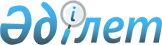 Об утверждении схемы и порядка перевозки в общеобразовательные школы детей, проживающих в отдаленных населенных пунктах Урджарского районаПостановление акимата Урджарского района Восточно-Казахстанской области от 28 сентября 2016 года № 489. Зарегистрировано Департаментом юстиции Восточно-Казахстанской области 4 ноября 2016 года № 4733      Примечание РЦПИ.

      В тексте документа сохранена пунктуация и орфография оригинала.

      В соответствии с подпунктом 3-1) пункта 3 статьи 14 Закона Республики Казахстан от 4 июля 2003 года "Об автомобильном транспорте", Правилами перевозок пассажиров и багажа автомобильным транспортом утвержденных Приказом исполняющего обязанности Министра по инвестициям и развитию Республики Казахстан от 26 марта 2015 года № 349 "Об утверждении Правил перевозок пассажиров и багажа автомобильным транспортом" (зарегистрировано в Реестре государственной регистрации нормативных правовых актов за № 11550) акимат Урджарского района ПОСТАНОВЛЯЕТ:

      1. Утвердить схему и порядок перевозки в общеобразовательные школы детей, проживающих в отдаленных населенных пунктах Урджарского района согласно приложениям 1, 2 к настоящему постановлению.

      2. Контроль за исполнением настоящего постановления оставляю за собой.

      3. Настоящее постановление вводится в действие по истечении десяти календарных дней после дня его первого опубликования.

 Схема перевозки в общеобразовательные школы детей, проживающих в отдалҰнных населҰнных пунктах Урджарского района Порядок подвоза в общеобразовательные школы детей, проживающих в отдаленных населенных пунктах Урджарского района 1. Порядок перевозок детей      1. Перевозки детей осуществляются автобусами, микроавтобусами, оборудованными в соответствии с требованиями законодательства к перевозке пассажиров и багажа автомобильным транспортом.

      2. Перевозчиком детей (далее – Перевозчик) является организация образования, использующая для перевозки принадлежащие ей автобусы, микроавтобусы с соблюдением требований законодательства к перевозкам пассажиров и багажа.

      3. Перед выполнением перевозок Перевозчик оформляет решение об организации перевозки детей приказом, регламентировав в нем обязанности водителя, сопровождающих лиц, маршрут следования и мероприятия по обеспечению безопасности детей.

      4. При неблагоприятных изменениях дорожных или метеорологических условий, создающих угрозу безопасности перевозок, в случаях, предусмотренных действующими нормативными документами о временном прекращении движения автобусов, Перевозчик отменяет рейс и немедленно принимает меры по доведению информации об этом до перевозимых детей.

      5. При неблагоприятных изменениях дорожных условий в иных обстоятельствах (ограничение движения, появление временных препятствий, при которых водитель не может ехать в соответствии с расписанием, не повышая скорости), расписание корректируется в сторону снижения скорости (увеличения времени движения).

      6. На каждый автобус, осуществляющий перевозку детей, Перевозчик назначает ответственных сопровождающих лиц из числа своих сотрудников, прошедших подготовку по методам оказания доврачебной помощи и специальный инструктаж по обеспечению безопасности при перевозке детей.

      7. Инструктаж проводит лицо, ответственное за обеспечение безопасности дорожного движения или эксплуатацию транспортных средств, принадлежащих перевозчику.

      8. Для перевозки детей допускаются водители:

      1) в возрасте не менее двадцати пяти лет, имеющие водительское удостоверение соответствующей категории и стаж работы водителем не менее пяти лет;

      2) имеющие непрерывный стаж работы в качестве водителя автобуса не менее трех последних лет;

      3) не имевшие в течение последнего года грубых нарушений трудовой дисциплины и Правил дорожного движения.

      9. Водителю автобуса при перевозке детей не допускается:

      1) следовать со скоростью более 60 км/час;

      2) изменять маршрут следования;

      3) перевозить в салоне автобуса, в котором находятся дети, любой груз, багаж или инвентарь, кроме ручной клади и личных вещей детей;

      4) выходить из салона автобуса при наличии детей в автобусе, в том числе при посадке и высадке детей;

      5) при следовании в автомобильной колонне производить обгон впереди идущего автобуса;

      6) осуществлять движение автобуса задним ходом;

      7) покидать свое место или оставлять транспортное средство, если им не приняты меры, исключающие самопроизвольное движение транспортного средства или использование его в отсутствие водителя.

      10. Движение автобуса с места посадки (высадки) водителю разрешается начинать только после сообщения сопровождающего об окончании посадки (высадки) и полного закрытия дверей автобуса.

      11. При подъезде транспортного средства сопровождающие не должны допускать выхода детей ему навстречу и нахождения их у проезжей части.

      12. Сопровождающие подводят детей к месту посадки в организованном порядке (младших детей – построенных попарно). Посадка производится через переднюю дверь автобуса.

      13. Сопровождающие обеспечивают надлежащий порядок среди детей во время посадки в автобус и высадки из него, при движении автобуса и во время остановок.

      14. Посадка детей в автобус производится после полной остановки автобуса на посадочной площадке под руководством сопровождающих и под наблюдением водителя. 

      15. Во время поездки сопровождающие не допускают, чтобы дети:

      1) стояли и ходили по салону;

      2) прислонялись к дверям и окнам;

      3) ставили тяжелые и неустойчивые личные вещи на верхние полки;

      4) размещали ручную кладь в проходах и на площадках у входов (выходов);

      5) высовывались в оконные проемы; 

      6) выбрасывали из окон мусор и какие-либо иные предметы;

      7) отвлекали водителя от управления транспортным средством, кроме сообщений о ситуации, угрожающей здоровью и жизни пассажиров, направленных на предотвращение несчастного случая; 

      8) пользовались аварийным оборудованием в ситуациях, не угрожающих жизни и здоровью пассажиров;

      9) открывали двери;

      10) дрались, толкались, устраивали подвижные игры;

      11) курили, зажигали спички, зажигалки;

      12) распивали спиртные напитки, принимали наркотические, психотропные и токсические вещества.

      16. Высадка детей из автобуса во время стоянок (остановок) осуществляется через переднюю дверь. Первым из автобуса выходит сопровождающий. Во время стоянок (остановок) сопровождающий находится возле передней части автобуса и наблюдает за высадкой детей и за тем, чтобы дети не выбегали на проезжую часть дороги.

      17. При высадке из автобуса каждый из детей переносит личные вещи одной рукой, а другой при спуске по ступенькам должен держаться за поручень. Рюкзаки и сумки, носимые через плечо, учащиеся должны снять с плеч и взять в руки, чтобы не потерять равновесие и не травмировать других пассажиров.

      18. При высадке сопровождающие не допускают, чтобы дети: 

      1) двигаясь к двери, толкались, дрались;

      2) спрыгивали со ступенек;

      3) обходили транспортное средство со стороны проезжей части, выходили на нее;

      4) устраивали подвижные игры вблизи проезжей части.

      19. После высадки сопровождающие:

      1) пересчитывают детей, прибывших к месту назначения;

      2) в организованном порядке сопровождают их от места высадки и площадок для стоянки автобусов.

      3) при следовании группы с места высадки пешком обеспечить соблюдение ими требований Правил дорожного движения к пешеходам.

 2. Заключительные положения      20. Отношения по перевозкам в общеобразовательные школы детей, проживающих в отдаленных населенных пунктах района, не урегулированные настоящим порядком, регулируются в соответствии с действующим законодательством Республики Казахстан.


					© 2012. РГП на ПХВ «Институт законодательства и правовой информации Республики Казахстан» Министерства юстиции Республики Казахстан
				
      Исполняющий обязанности

      акима района

К. Сейтканов
Приложение № 1 
к постановлению акимата 
Урджарского района 
от "28" сентября 2016 года 
№ 489№

Прямой маршрут


Обратный маршрут


1

Площадка в 50 метрах от коммунального государственного учреждения Алтыншокинская средняя школа-сад" села Алтыншокы Алтыншокинского сельского округа Урджарского района;

Остановка: населенный пункт Текебулак Алтыншокинского сельского округа Урджарского района.

Остановка: населенный пункт Текебулак Алтыншокинского сельского округа Урджарского района.

Площадка в 50 метрах от коммунального государственного учреждения "Алтыншокинская средняя школа-сад" села Алтыншокы Алтыншокинского сельского округа Урджарского района;

2

Площадка в 50 метрах от коммунального государственного учреждения "Каракольская средняя школа-сад" села Караколь Каракольского сельского округа Урджарского района;

Остановка: населенный пункт Абай Каракольского сельского округа Урджарского района.

Остановка: населенный пункт Абай Каракольского сельского округа Урджарского района.

Площадка в 50 метрах от коммунального государственного учреждения "Каракольская средняя школа-сад" села Караколь Каракольского сельского округа Урджарского района;

3

Площадка в 50 метрах от коммунального государственного учреждения "Благодарненская средняя школа" села Келдимурат Келдимуратского сельского округа Урджарского района;

Остановка: населенный пункт Кызылжулдыз Келдимуратского сельского округа Урджарского района.

Остановка: населенный пункт Кызылжулдыз Келдимуратского сельского округа Урджарского района.

Площадка в 50 метрах от коммунального государственного учреждения "Благодарненская средняя школа" селаКелдимурат сельского округа Урджарского района;

4

Площадка в 50 метрах от коммунального государственного учреждения "Жанайская средняя школа-сад" села Жанай Егинсуйского сельского округа Урджарского района;

Остановка: населенный пункт Амангелди Егинсуйского сельского округа Урджарского района.

Остановка: населенный пункт Амангелди Егинсуйского сельского округа Урджарского района.

Площадка в 50 метрах от коммунального государственного учреждения"Жанайская средняя школа-сад" села Жанай Егинсуйского сельского округа Урджарского района;

5

Площадка в 50 метрах от коммунального государственного учреждения "Средняя школа имени Койшибая Толеубекова" села Науалы Науалинского сельского округа Урджарского района;

Остановка: населенный пункт Малак Науалинского сельского округа Урджарского района.

Остановка: населенный пункт Малак Науалинского сельского округа Урджарского района.

Площадка в 50 метрах от коммунального государственного учреждения "Средняя школа имени КойшибаяТолеубекова" села НауалыНауалинского сельского округа Урджарского района;

6

Площадка в 50 метрах от коммунального государственного учреждения "Средняя школа-сад имени Б.Турлыханова" села Акжар Акжарского сельского округа Урджарского района;

Остановка: населенный пункт Карамойыл Акжарского сельского округа Урджарского района.

Остановка: населенный пункт Карамойыл Акжарского сельского округа Урджарского района.

Площадка в 50 метрах от коммунального государственного учреждения "Средняя школа-сад имени Б.Турлыханова" села Акжар Акжарского сельского округа Урджарского района;

7

Площадка в 50 метрах от коммунального государственного учреждения "Средняя школа имени Ауэзова" села Жана тилек Жана тилекского сельского округа Урджарского района;

Остановка: населенный пункт Тасарык Тасарыкского сельского округа Урджарского района.

Остановка: населенный пункт Тасарык Тасарыкского сельского округа Урджарского района.

Площадка в 50 метрах от коммунального государственного учреждения "Средняя школа имени Ауэзова" села Жана тилек Жана тилекского сельского округа Урджарского района;

Приложение № 1 
постановлению акимата 
Урджарского района 
от "28" сентября 2016 года 
№ 489